Научная программаВсероссийской научно-практической конференции с международным участием«Функциональный анализ и математическое образование»,посвящённой 100-летию со дня рождениядоктора физико-математических наук, профессора, Заслуженного деятеля науки РФАвраама Вильгельмовича ШтраусаКлючевые докладчики пленарных заседаний (8-9 октября).Дискуссионная площадка секции ориентирована на обсуждение научно-теоретических и практических вопросов методологии и содержания профессионального (в том числе профессионально-педагогического) математического образования. Проблематика докладов и выступлений включает: структурирование современных требований к высшей школе, связанных с организацией и управлением учебной и учебно-исследовательской деятельностью в области математики;анализ возможностей и результатов реализации современных образовательных трендов в области математики для повышения эффективности высшего профессионального образования;обсуждение содержательных аспектов построения математических дисциплин в классическом, техническом, педагогическом университете с учётом особенностей современной образовательной среды;  представление авторских инновационных концепций в сфере профессионального педагогического математического образования на уровне методик и технологий в бакалавриате и магистратуре;выявление проблем качественного и количественного оценивания уровня математической подготовки конкурентоспособного специалиста (в том числе формулировка критериев, разработка и применение систем оценивания);знакомство с идеями внедрения элементов системного и синергетического подходов к управлению образовательными системами.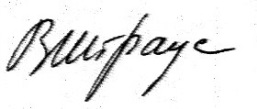 Председатель программного комитета:		                   ____________ / В.А.ШтраусПетрищев  Игорь Олегович – ректор Ульяновского государственного педагогического университета имени И.Н. Ульянова (Ульяновск, Россия);Штраус  Владимир Абрамович – д.ф.-м.н., профессор кафедры высшей математики Ульяновского государственного педагогического университета имени И.Н. Ульянова, профессор университета Симон Боливар (Каракас, Венесуэла);Шкаликов  Андрей Андреевич – д.ф.-м.н., профессор кафедры теории функций и функционального анализа Московского государственного университета имени М.В. Ломоносова, заведующий лабораторией «Операторные модели и спектральный анализ», член-корреспондент РАН (Москва, Россия);Aslanov  Ramiz M. – д.п.н., к.ф.-м.н., Professor, Institute of Mathematics and Mechanics of Azerbaijan National Academy of Sciences (Baku, Azerbaijan);Chugunova  Marina V. – PhD, Professor, Institute of Mathematical Sciences, Claremont Graduate University (Клермонт, Калифорния, США);Pedro  Lima – PhD, Associate Professor, Institute for Systems and Robotics, IST, University of Lisbon (Lisbon, Portugal);Spitkovsky  Ilya M. – д.ф.-м.н., Professor, Division of Science and Mathematics, New York University Abu Dhabi (Abu Dhabi, United Arab Emirates), Professor Emeritus, The College of William and Mary in Virginia (Williamsburg, Virginia, USA);Вельмисов  Петр Александрович – д.ф.-м.н., профессор, заведующий кафедрой «Высшая математика» Ульяновского государственного технического университета (Ульяновск, Россия);Матвейчук  Марьян Степанович – д.ф.-м.н., профессор кафедры теоретической и прикладной механики и математики Казанского национального исследовательского технического университета им. А.Н. Туполева – КАИ (Казань, Россия);Пятков  Сергей Григорьевич – д.ф.-м.н., профессор, ведущий научный сотрудник Института математики им. С.Л. Соболева СО РАН, зав. кафедрой высшей математики Югорского государственного университета (Ханты-Мансийск, Россия); Самойлов  Леонид Михайлович – д.ф.-м.н., профессор кафедры прикладной математики Ульяновского государственного университета, член жюри Всероссийской олимпиады школьников по математике (Ульяновск, Россия);Семушин  Иннокентий Васильевич – д.т.н., профессор кафедры информационных технологий Ульяновского государственного университета (Ульяновск, Россия);Сибирёва  Анна Рудольфовна – к.ф.-м.н., доцент кафедры высшей математики Ульяновского государственного педагогического университета имени И.Н. Ульянова (Ульяновск, Россия);Цыганова  Юлия Владимировна – д.ф.-м.н., профессор кафедры информационных технологий Ульяновского государственного университета (Ульяновск, Россия);Секция 1. Линейный и нелинейный функциональный анализ (8-9 октября).В рамках секции предполагается обсуждение актуальных проблем функционального анализа в различных классах пространств, включая:вопросы теории функциональных пространств (пространств аналитических функций, в том числе на множествах гиперкомплексных чисел, пространств обобщённых функций, гиперфункций) и функциональных моделей линейных операторов; современные задачи спектральной теории операторов (в том числе дифференциальных и интегро-дифференциальных, с обобщёнными функциями в качестве коэффициентов) в банаховых и гильбертовых пространствах, в пространствах с индефинитной метрикой; задачи теории возмущений операторов; операторно-дифференциальные уравнения;проблемы теории банаховых алгебр, в том числе коммутативных и некоммутативных операторных алгебр, C*-алгебр, алгебр фон Неймана.Секция 2. Математическое моделирование процессов и систем (8-9 октября).На секции будут представлены доклады, посвященные приложениям функционального анализа и абстрактной алгебры к моделированию физических, технических, информационных, экономических, социальных процессов и систем. В частности, будут рассмотрены:вопросы качественного анализа, анализа устойчивости и асимптотического поведения динамических систем с непрерывным временем: исследование краевых, начально-краевых, многоточечных задач, в том числе сингулярных, возникающих в задачах аэро- и гидродинамики, квантовой физики, физической химии, биофизики;вопросы параметрической идентификации математических моделей процессов и систем, представленных уравнениями в пространстве состояний, по неполным и зашумленным данным; методы вычисления производных в матричных ортогональных преобразованиях;современные методы информационной фильтрации в дискретных линейных стохастических системах;криптографические методы защиты информации, включая задачи построения постквантовых криптосистем и протоколов аутентификации.Секция 3. Актуальные проблемы профессионального и профессионально-педагогического математического образования (8-9 октября).